BULLETIN MISSONNAIRESABBAT 29 Juin 2024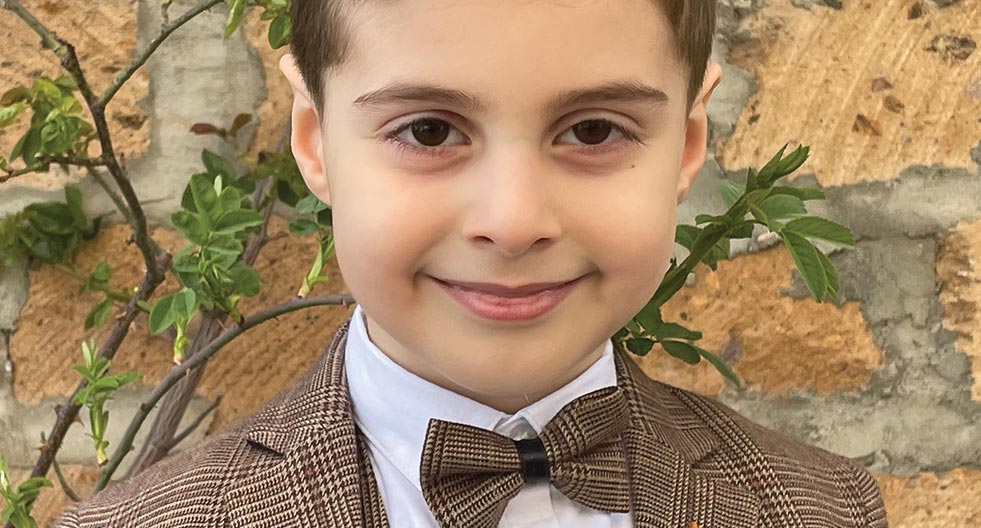 Le jour de DanielAux enseignants de l’École du sabbat : Cette histoire est pour le sabbat 29 juin.Par Andrew McChesneyComment un futur missionnaire passe-t-il sa journée ? Père et mère ont un projet pour Daniel, 4 ans, en Arménie.Daniel n'a aucun doute sur ce qu'il doit faire lorsqu'il se réveille le matin. La première chose qu’il fait est de faire son lit et de se laver le visage. Puis il lit un chapitre de la Bible. Il lit très lentement, mais il sait lire. Après avoir lu, il fait des exercices physiques pendant 5 à 10 minutes. Après cela, il rejoint son père et sa mère dans le salon pour le culte familial.L'autre matin, Daniel a trouvé son père en train de travailler sur son ordinateur portable sur le canapé. Père a rangé son travail lorsque maman est revenue de la cuisine. Les trois se sont agenouillés pour prier, et Daniel a prié le premier."Merci de m'avoir offert un nouveau jour et de m'avoir réveillé", a-t-il dit. « Aide-moi à être un bon garçon. Aide-moi à t’aimer.Assise sur le canapé, maman ouvrit la Bible pour enfants et lut l'histoire de la crucifixion de Jésus. Daniel a été surpris que les soldats romains aient enfoncé des clous dans les mains et les pieds de Jésus sur la croix. Il savait que les ongles devaient lui faire très mal et il se sentait très triste pour Jésus.Après le culte, Daniel est allé à la table de la cuisine pour prendre le petit-déjeuner. « Jésus, bénis cette nourriture. Amen », a-t-il prié.Puis il a savouré son petit-déjeuner préféré : du porridge de sarrasin, du pain cuit par Mère, du yaourt à la vanille et une banane.Sa mère a dit qu'il était important de marcher après avoir mangé, alors Daniel s'est rapidement brossé les dents et est sorti faire une promenade de 20 minutes avec elle. Tout en marchant, Daniel discutait de son sujet favori : les chiens.Quand Daniel a fini de parler des chiens, maman a parlé d'un de ses sujets favoris : les bonnes manières.« Si un garçon ou une fille n’est pas gentil avec toi, que dois-tu faire ? » dit-elle.Daniel n'en était pas sûr.« Tu pries Dieu, et lui demande de t’aider à pardonner au garçon ou à la fille », a déclaré la mère.Daniel hocha la tête. S'il se sentait bouleversé, il prierait Dieu.De retour à la maison, Daniel jouait avec les voitures pendant que maman préparait le déjeuner. Puis il a dégusté un déjeuner composé de vareniki, des raviolis farcis de purée de pommes de terre.Après s'être brossé les dents, il a joué avec des blocs de construction et d'autres jouets jusqu'à l'heure du dîner. Puis il rangea ses jouets et dîna. Après s'être brossé les dents, il est allé avec sa mère à la chorale de l'église adventiste du septième jour. Daniel chantait dans une chorale d'enfants et maman était la directrice de la chorale.De retour à la maison, Daniel et sa mère se dirigèrent vers le réfrigérateur de la cuisine. Ils voulaient voir un tableau sur la porte. Le tableau était la liste de ce que Daniel devait faire chaque jour de la semaine. Mère a lu la liste.« Lever à 8 heures du matin », lit-elle. "Oui, tu étais debout", dit-elle en faisant une coche.Daniel sourit.« Faire le lit », lit Mère. Vérifier."Faire de l'exercice." Vérifier."Lire la bible." Vérifier."Se brosser les dents." Vérifier.D'autres choses sur la liste incluaient les bonnes manières, le partage, le fait de ne pas interrompre, le fait de récupérer la chambre et de demander pardon si nécessaire.À la fin de la liste, Mère a lu : « Coucher à 21h30 »."Quelle heure est-il ?" » a demandé ma mère.Daniel avait l'air un peu inquiet jusqu'à ce que Mère regarde l'horloge et lui assure que l'heure du coucher n'était pas passée. Vérifier.Daniel, sa mère et son père ont prié ensemble lors du culte du soir, puis Daniel s'est couché.